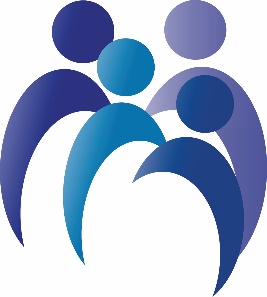 National Standards for Family and Consumer Sciences Education
Copyright © 2018
Developed by National Association of State Administrators of Family and Consumer Sciences (NASAFACS)National Standards for Family and Consumer Sciences Education
Copyright © 2018
Developed by National Association of State Administrators of Family and Consumer Sciences (NASAFACS)National Standards for Family and Consumer Sciences Education
Copyright © 2018
Developed by National Association of State Administrators of Family and Consumer Sciences (NASAFACS)National Standards for Family and Consumer Sciences Education
Copyright © 2018
Developed by National Association of State Administrators of Family and Consumer Sciences (NASAFACS)Area of Study 1.0 Area of Study 1.0 Area of Study 1.0 Area of Study 1.0 Career, Community and Family Connections Career, Community and Family Connections Career, Community and Family Connections Career, Community and Family Connections Usage GuidelinesFamily and Consumer Sciences National Standards are outcomes; that is, expectations of what students should know and be able to do upon completion of a sequence of courses in a defined pathway/program of study. As state or local curriculum is developed, the national standards should be utilized as indicators of student achievement at the end of the pathway/program of study. Benchmarks should be developed at the state or local level for student achievement in earlier courses. The standards are grouped by Areas of Study, NOT by courses or course sequences. It is expected that content knowledge and skills from multiple Areas of Study would be utilized when building courses and course sequences for related Career Pathways for state or local uses. For example, standards from Area 1-Career, Community and Life Connections might be incorporated into course sequences for pathways in several of the Family and Consumer Sciences Areas of Study.Usage GuidelinesFamily and Consumer Sciences National Standards are outcomes; that is, expectations of what students should know and be able to do upon completion of a sequence of courses in a defined pathway/program of study. As state or local curriculum is developed, the national standards should be utilized as indicators of student achievement at the end of the pathway/program of study. Benchmarks should be developed at the state or local level for student achievement in earlier courses. The standards are grouped by Areas of Study, NOT by courses or course sequences. It is expected that content knowledge and skills from multiple Areas of Study would be utilized when building courses and course sequences for related Career Pathways for state or local uses. For example, standards from Area 1-Career, Community and Life Connections might be incorporated into course sequences for pathways in several of the Family and Consumer Sciences Areas of Study.Usage GuidelinesFamily and Consumer Sciences National Standards are outcomes; that is, expectations of what students should know and be able to do upon completion of a sequence of courses in a defined pathway/program of study. As state or local curriculum is developed, the national standards should be utilized as indicators of student achievement at the end of the pathway/program of study. Benchmarks should be developed at the state or local level for student achievement in earlier courses. The standards are grouped by Areas of Study, NOT by courses or course sequences. It is expected that content knowledge and skills from multiple Areas of Study would be utilized when building courses and course sequences for related Career Pathways for state or local uses. For example, standards from Area 1-Career, Community and Life Connections might be incorporated into course sequences for pathways in several of the Family and Consumer Sciences Areas of Study.Usage GuidelinesFamily and Consumer Sciences National Standards are outcomes; that is, expectations of what students should know and be able to do upon completion of a sequence of courses in a defined pathway/program of study. As state or local curriculum is developed, the national standards should be utilized as indicators of student achievement at the end of the pathway/program of study. Benchmarks should be developed at the state or local level for student achievement in earlier courses. The standards are grouped by Areas of Study, NOT by courses or course sequences. It is expected that content knowledge and skills from multiple Areas of Study would be utilized when building courses and course sequences for related Career Pathways for state or local uses. For example, standards from Area 1-Career, Community and Life Connections might be incorporated into course sequences for pathways in several of the Family and Consumer Sciences Areas of Study.Comprehensive Standard
Integrate multiple life roles and responsibilities in family, work, and community settings.Comprehensive Standard
Integrate multiple life roles and responsibilities in family, work, and community settings.Comprehensive Standard
Integrate multiple life roles and responsibilities in family, work, and community settings.Comprehensive Standard
Integrate multiple life roles and responsibilities in family, work, and community settings.Content StandardsContent StandardsCompetenciesCompetencies1.1Analyze strategies to manage multiple roles and responsibilities (individual, family, career, community, and global).1.1.1Summarize local and global policies, issues, and trends in workplace, community, and family dynamics that affect individuals and families.1.1Analyze strategies to manage multiple roles and responsibilities (individual, family, career, community, and global).1.1.2Analyze the effects of social, economic, and technological changes on work and family dynamics.1.1Analyze strategies to manage multiple roles and responsibilities (individual, family, career, community, and global).1.1.3Analyze ways that individual career goals can affect the family's capacity to meet goals for all family members.1.1Analyze strategies to manage multiple roles and responsibilities (individual, family, career, community, and global).1.1.4Analyze potential effects of various career path decisions on balancing work and family.1.1Analyze strategies to manage multiple roles and responsibilities (individual, family, career, community, and global).1.1.5Determine goals for life-long learning and leisure opportunities for all family members.1.1Analyze strategies to manage multiple roles and responsibilities (individual, family, career, community, and global).1.1.6Develop a life plan, including pathways to acquiring the knowledge and skills needed to achieve individual, family, and career goals.1.2Demonstrate transferable knowledge, attitudes, and technical and employability skills in school, community and workplace settings. 1.2.1Analyze potential career choices to determine the knowledge, skills, attitudes, and opportunities associated with each career.1.2Demonstrate transferable knowledge, attitudes, and technical and employability skills in school, community and workplace settings. 1.2.2Demonstrate job seeking and job keeping skills.1.2Demonstrate transferable knowledge, attitudes, and technical and employability skills in school, community and workplace settings. 1.2.3Apply communication skills in school, community and workplace settings and with diverse populations.1.2Demonstrate transferable knowledge, attitudes, and technical and employability skills in school, community and workplace settings. 1.2.4Demonstrate teamwork skills in school, community and workplace settings and with diverse populations.1.2Demonstrate transferable knowledge, attitudes, and technical and employability skills in school, community and workplace settings. 1.2.5Analyze future-ready strategies to shape, manage, and utilize change, including changing technologies, in workplace settings.1.2Demonstrate transferable knowledge, attitudes, and technical and employability skills in school, community and workplace settings. 1.2.6Demonstrate leadership skills and abilities in school, workplace and community settings.1.2Demonstrate transferable knowledge, attitudes, and technical and employability skills in school, community and workplace settings. 1.2.7Analyze factors that contribute to maintaining safe and healthy school, work and community environments.1.2Demonstrate transferable knowledge, attitudes, and technical and employability skills in school, community and workplace settings. 1.2.8Demonstrate employability skills, work ethics, and professionalism.1.3Evaluate the reciprocal effects of individual and family participation in community and civic activities.1.3.1Analyze goals that support individuals and family members in carrying out community and civic responsibilities.1.3Evaluate the reciprocal effects of individual and family participation in community and civic activities.1.3.2Demonstrate skills that individuals and families can utilize to support civic engagement in community activities.1.3Evaluate the reciprocal effects of individual and family participation in community and civic activities.1.3.3Analyze personal and family assets and skills that provide service to the community.1.3Evaluate the reciprocal effects of individual and family participation in community and civic activities.1.3.4Analyze community resources and systems of formal and informal support available to individuals and families.1.3Evaluate the reciprocal effects of individual and family participation in community and civic activities.1.3.5Analyze the effects of federal, state, and local public policies, agencies, and institutions on the family.1.3Evaluate the reciprocal effects of individual and family participation in community and civic activities.1.3.6Identify ways individuals and families can influence change in policies, agencies, and institutions that affect individuals and families.  